Меню горячих завтраков для обучающихся МБОУ СОШ №5 для возрастной категории 7-11 лет (1 неделя)2 вариантМеню горячих завтраков для обучающихся МБОУ СОШ №5 для возрастной категории 7-11 лет (1 неделя)2 вариантПонедельникЗавтрак Каша пшенная на молоке Сыр порциямиМасло сливочное Какао с молокомХлеб пшеничный/ржанойЙогуртОбед (льготная категория)Салат из свежих огурцов с раст. масломБорщ сибирский Поджарка из говядиныМакароны отварныеКомпот Хлеб пшеничный/ржанойФрукт сезонный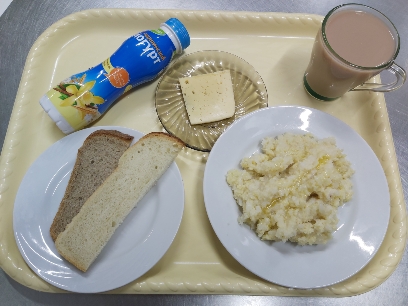 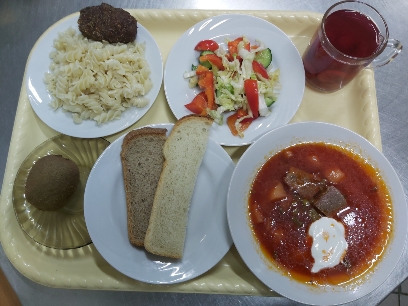 ВторникЗавтрак Овощи порционноБиточки из птицы Каша гречневаяКомпот витаминизированныйХлеб пшеничный/ржанойФруктОбед (льготная категория)Салат из св помидор и перцаЩи из квашеной  капусты с  говядиной Жаркое по домашнему с говядинойКомпот Хлеб пшеничный/ржанойФрукт сезонный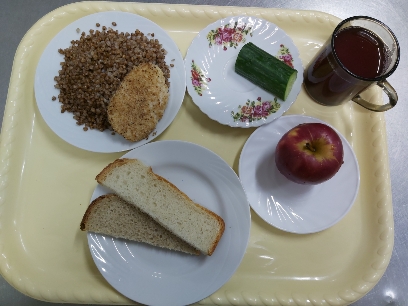 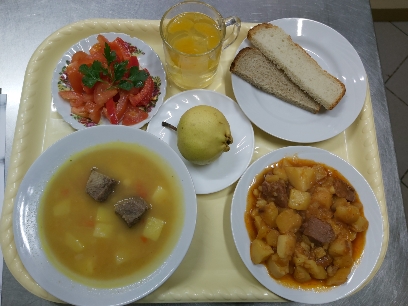 СредаЗавтрак Свежие овощи порционноШницель н/р из рыбыКартофельное пюреКомпот  витаминизированыйХлеб пшеничныйЙогурт Обед (льготная категория)Салат из свежих овощей с раст. масломСуп картоф с горохомГуляш из говядиныРис отварной Компот  Хлеб пшеничный, Фрукт сезонный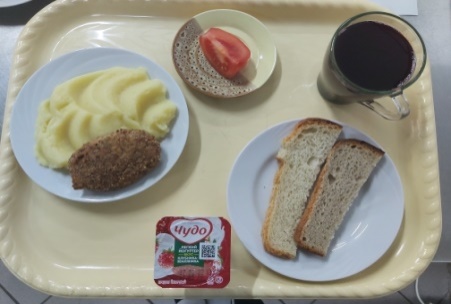 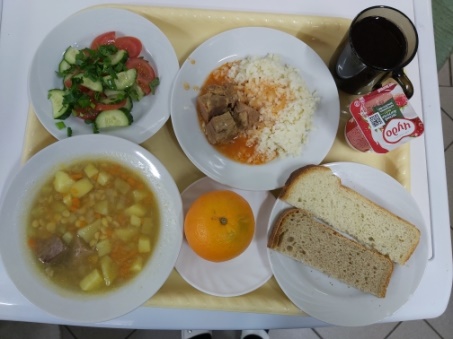 ЧетвергЗавтрак Котлета полтавская Каша пшеничнаяКомпот витаминизированыйХлеб  ржанойОбед (льготная категория)Икра овощнаяСуп из овощей с фасолью с говядинойЦыплята тушенные в соусеМакароны отварныеКомпот Хлеб пшеничный/ржанойЙогурт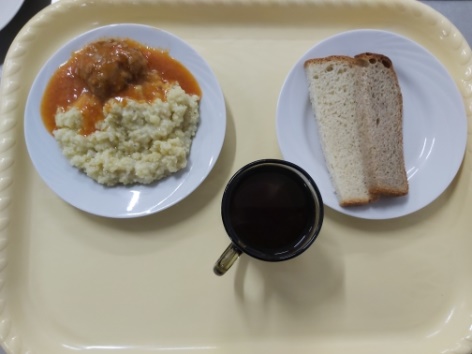 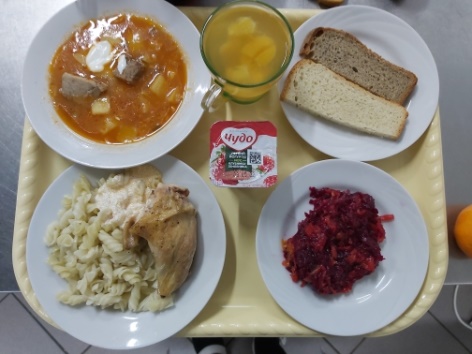 ПятницаЗавтрак Котлеты по-хлыновскиМакароны отварные Компот витаминизированныйХлеб пшеничныйФрукт сезонныйОбед (льготная категория)Салат Беларусский с пекинской капустойРассольник ленинградский  с говядинойРыба с овощамиКартофельное пюреКомпот  Хлеб пшеничный/ржанойФрукт сезонный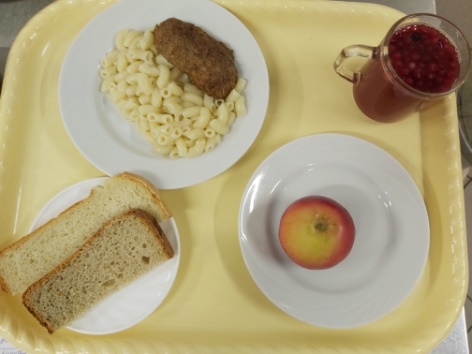 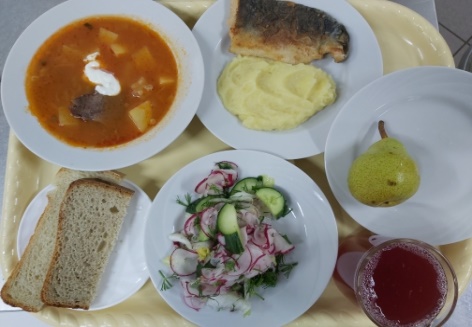 СубботаЗавтрак Свежие овощи порционноКотлета домашняяРис отварнойКомпот витаминизированныйХлеб пшеничныйФрукт сезонныйОбед (льготная категория)Салат из свеклы с сыромСуп с фрикаделькамиЯзык отварнойКаша пшенная Компот Хлеб пшеничныйЙогурт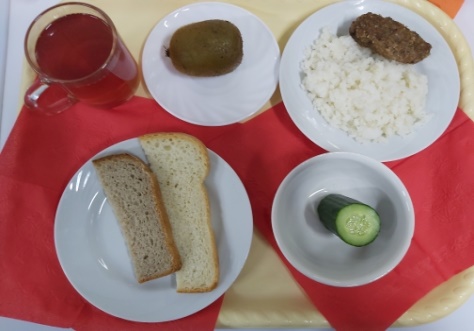 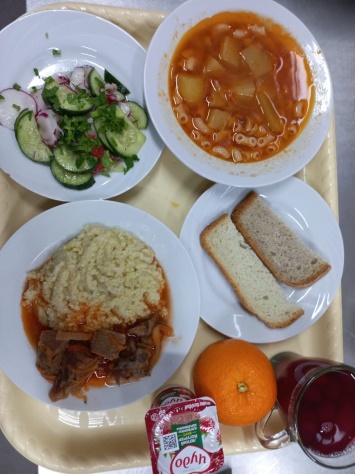 